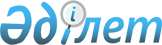 О признании утратившими силу некоторых постановлений акимата города АркалыкаПостановление акимата города Аркалыка Костанайской области от 23 мая 2016 года № 157      В соответствии со статьей 27 Закона Республики Казахстан от 6 апреля 2016 года "О правовых актах" акимат города Аркалыка ПОСТАНОВЛЯЕТ:

      1. Признать утратившими силу некоторые постановления акимата города Аркалыка согласно приложению к настоящему постановлению.

      2. Настоящее постановление вводится в действие со дня его подписания.

 Перечень утративших силу, некоторых постановлений акимата города Аркалыка      1. Постановление акимата города Аркалыка от 11 февраля 2015 года № 41 "Об утверждении Положения о государственном учреждении "Отдел ветеринарии акимата города Аркалыка" (зарегистрировано в Реестре государственной регистрации нормативных правовых актов за номером 5381, опубликовано 13 марта 2015 года в городской еженедельной газете "Арқалық хабары").

      2. Постановление акимата города Аркалыка от 27 марта 2015 года № 105 "Об утверждении Положения о государственном учреждении "Отдел сельского хозяйства акимата города Аркалыка" (зарегистрировано в Реестре государственной регистрации нормативных правовых актов за номером 5585, опубликовано 29 мая 2015 года в городской еженедельной газете "Торғай").

      3. Постановление акимата города Аркалыка от 13 апреля 2015 года № 125 "Об утверждении Положения о государственном учреждении "Аппарат акима города Аркалыка" (зарегистрировано в Реестре государственной регистрации нормативных правовых актов за номером 5592, опубликовано 12 июня 2015 года в городской еженедельной газете "Арқалық хабары").

      4. Постановление акимата города Аркалыка от 4 июня 2015 года № 205 "Об утверждении Положения о государственном учреждении "Отдел земельных отношений акимата города Аркалыка" (зарегистрировано в Реестре государственной регистрации нормативных правовых актов за номером 5679, опубликовано 17 июля 2015 года в городской еженедельной газете "Арқалық хабары").

      5. Постановление акимата города Аркалыка от 21 декабря 2015 года № 449 "Об утверждении Положения о государственном учреждении "Отдел предпринимательства акимата города Аркалыка" (зарегистрировано в Реестре государственной регистрации нормативных правовых актов за номером 6086, опубликовано 31 декабря 2015 года в городской еженедельной газете "Арқалық хабары").

      6. Постановление акимата города Аркалыка от 15 марта 2016 года № 85 "Об утверждении Положения о государственном учреждении "Отдел строительства архитектуры и градостроительства акимата города Аркалыка" (зарегистрировано в Реестре государственной регистрации нормативных правовых актов за номером 6243, опубликовано 12 апреля 2016 года в общественно-политической и рекламно-информационной газете "Сатып Алу Ақпарат").

      7. Постановление акимата города Аркалыка от 27 апреля 2016 года № 145 "О внесении изменений в постановление акимата города Аркалыка от 15 марта 2016 года № 85 "Об утверждении Положения о государственном учреждении "Отдел строительства архитектуры и градостроительства акимата города Аркалыка".


					© 2012. РГП на ПХВ «Институт законодательства и правовой информации Республики Казахстан» Министерства юстиции Республики Казахстан
				
      Аким города

Г. Бекмухамедов
Приложение
к постановлению акимата
города Аркалыка
от 23 мая 2016 года № 157